IDENTIFICATION DU DEMANDEUR	A RENSEIGNER POUR TOUS LES DEMANDEURS : N° SIRET : |   |   |   |   |   |   |   |   |   |   |   |   |   |   |	N° PACAGE : | |   |   |   |   |   |   |   |   |en cours d’immatriculationNOM et PRENOM ou DENOMINATION SOCIALE :FORME JURIDIQUE :  Exploitant individuel	 GAEC	 EARL	 SCEA	 Autre (précisez) : ……………………COORDONNEES DU DEMANDEUR :Adresse du siège social d’exploitation :  	Commune :	Code postal : | |   |   |   |   | : | |   |   |   |   |   |   |   |   |   |   Téléphone portable : |   |   |   |   |   |   |   |   |   |   |Adresse @ :  	POUR LES PERSONNES PHYSIQUES : Date de naissance : | |   | |   | ||   |   |   |POUR LES PERSONNES MORALES : Date d’immatriculation : |   |   |   |   |   |   |   |   | Code APE : |   |   |   |   |   |   |   |   |Nombre d’associés exploitants de la structure :  	NOM et PRENOM du représentant légal :  	 : | | | | | | | | | | | Téléphone portable : | |   | |   | |   | |   | |   |Adresse @ : 	NOM et PRENOM du responsable du projet si différent :  	 : | | | | | | | | | | | Téléphone portable : | |   | |   | |   | |   | |   |Adresse @ : 	CARACTERISTIQUES DU DEMANDEUR	* à la date de signature de ce formulaire et à compter de la date d'affiliation MSA ou pour les JA à compter de la date figurant sur le certificat de conformité CJA ou si pas encore installé dépôt du dossier de demande d'aide DJA à la DDT** Dotation Jeune Agriculteur : aides nationales à l’installation accordée aux Jeunes Agriculteurs (moins de 40 ans à la date de dépôt de la demande et installation dans le cadre d’un plan d ‘entreprise)CARACTERISTIQUES DE L’EXPLOITATION	Précisez l’orientation principale de l’exploitation (maraîchage, arboriculture, grandes cultures, polyculture, bovins lait…) :Surface agricole utile de l’exploitation (SAU) en ha :  	Le siège social de l’exploitation se situe-t-il en zone de montagne : ☐ oui ☐ non Zones visées à l’article 32 du règlement (UE) n°1305/2013Si productions déjà irriguées (avant le projet objet de la demande de subvention), précisez lesquels ainsi que le mode d’alimentation (prélèvement dans cours d’eau…) :Exploitation engagée en agriculture biologique (AB) ?Exploitation produisant sous Signe Officiel de Qualité (hors AB) :  non  oui le cas échéant précisez lesquels :Situation financière de l’exploitation :Votre exploitation agricole ou structure est-elle en procédure de sauvegarde ou en redressement judiciaire ?	oui	non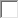 Votre exploitation a-t-elle un régime fiscal :	au réel	au forfaitVotre exploitation a-t-elle une comptabilité tenue par un comptable agréé ou expert-comptable :	oui	nonDESCRIPTIF DU PROJET	Descriptif succinct du projet (présentation synthétique de l’opération, localisation, objectifs et résultats escomptés) :Superficies irriguées grâce à la retenue :Localisation du projet : Identique à la localisation du siège d’exploitation	?  oui	 non, préciser :   		 Commune et lieu-dit :  			Code postal : | |   |   |   |   |Etes-vous propriétaire de toutes les parcelles concernées par le projet ?  non (fournir autorisation(s)- cf. § 10)	 ouiIMPACT DU PROJET SUR LA RESSOURCE ET IDENTIFICATION DES MASSES D’EAU CONCERNEES	Volume initial de la retenue (volume d’eau stocké avant envasement en m3) :  	      Pourcentage d’envasement              %Superficie en eau de la retenue (m2) :  	Estimation du volume d’eau récupéré grâce à l’opération  (m3) :  	Modalités de remplissage de la retenue (NB : il est possible que votre projet relève de plusieurs catégories)Si prélèvement dans une masse d’eau superficielle, précisez son nom (SDAGE) : 					 SITUATION DU PROJET VIS A VIS DE LA REGLEMENTATION	NB : Votre projet doit être conforme à la réglementation nationaleVotre projet fait l’objet d’une procédure réglementaire au titre de la Loi sur l’Eau. Selon votre cas, merci de fournir :La référence et date de votre autorisation de création de retenue au titre de la Loi sur l’Eau :                                       La référence et date de votre récépissé de déclaration de création de retenue au titre de la Loi sur l’Eau :                                        La référence et date de votre accusé d’éligibilité à la déclaration simplifiée au titre de la Loi sur l’Eau :                                         La référence et date de votre accusé de dépôt d’un dossier de reconnaissance d’antériorité au titre de la Loi sur l’Eau :                                         __________________Merci de fournir également : La référence et date de votre déclaration de curage de la retenue :                                                    CALENDRIER PREVISIONNEL DE REALISATION DU PROJET	Date prévisionnelle de début de projet (date de début des travaux) :	(mois, année)Date prévisionnelle de fin de projet (date de fin de travaux) :	(mois, année)DÉPENSES PRÉVISIONNELLES	Attention : Justification des coûts à préciser obligatoirement selon les modalités suivantes :Pour les dépenses inférieures à 1 000 € HT : la fourniture d'un devis n'est pas obligatoirePour les dépenses d’un montant inférieur à 3 000 € HT : 1 devisPour les dépenses d’un montant compris entre 3 000 € HT et 90 000 € HT : 2 devis détaillés (de 2 fournisseurs différents)Pour les dépenses d’un montant supérieur à 90 000 € HT : 3 devis détaillés (de 3 fournisseurs différents)Pour chaque prestation concernée (travaux, équipement, maitrise d’œuvre, études…), les devis comparatifs doivent provenir de fournisseurs distincts pour des matériels, travaux ou prestations équivalentes. A défaut, la preuve de l’absence d’autre offre de prestataire devra être fournie et le caractère unique de la prestation, du matériel, du type de travaux argumenté.Le bénéficiaire peut retenir le devis présentant le coût le plus élevé si son choix est argumenté et justifié.Dans tous les cas, la dépense éligible sera plafonnée au coût du devis le moins cher augmenté de 15 %. Cette règle s’applique àl’ensemble des prestations.Montant prévisionnel du projet HT :	€RAPPEL sur la présentation des devis :Tous les devis sont numérotés et présentés dans le tableau ci-dessus. Les devis retenus portent la lettre A et les devis comparatifs non retenus la lettre B et portent le même numéro pour une même prestation (Ex pour une prestation de terrassement : devis retenu 1A et devis non retenu 1B).Les devis doivent mentionner le taux de TVA et montants HT.Les devis doivent être précis et faire référence à un intitulé d’investissement éligible. Si besoin, il est nécessaire d’annoter les devis présentant différents investissements pour que le service instructeur identifie facilement les dépenses retenues (devis A) et leurs éléments comparatifs (devis B ou C) : la correspondance avec les montants indiqués dans le tableau des dépenses prévisionnelles doit être immédiate.PLAN DE FINANCEMENT PREVISIONNEL DU PROJET	Détaillez les bonifications sollicitées (maximum de +10%) qui devront être justifiées (cf. Point 10 du formulaire liste des pièces justificatives à joindre) :Pas de bonificationBonification de 10 % « jeune agriculteur »Indiquer le taux global d’aide auquel vous prétendez (taux minimum de 40%, maximum de 50%) :  	Complétez le plan de financement ci-dessous :Si le recours à l’emprunt est prévu, le prêt vous a-t-il été accordé par l’établissement bancaire ?oui  non  en coursÊtes-vous à jour du paiement des redevances émises par l’Agence de l’Eau Adour-Garonne ? oui  non  dossier en cours* L’accompagnement de l’Agence de l’eau Adour-Garonne se fera exclusivement sur certains projets situés sur les bassins-versants de la Barguelonne et du LemboulasGRILLE DE SELECTION DES PROJETS	*Jeune Agriculteur : avoir moins de 40 ans à la date de dépôt de la demande, avoir bénéficié des aides nationales à l’installation et installé à la date de signature de ce formulaire depuis moins de 5 ans à compter de la date figurant sur votre certificat de conformité CJA ou si pas encore installé dépôt du dossier de demande d'aide DJA à la DDT**Nouvel installé : installé depuis moins de 5 ans (avec ou sans DJA) à la date de signature de ce formulaire et à compter de la date d'affiliation MSAENGAGEMENTS DU DEMANDEUR	Veuillez lire et cocher les cases ci-dessous :Je demande (nous demandons) à bénéficier de l’aide au titre du volet 1 de l’appel à projet sur l’expérimentation de dispositifs pour l’augmentation de la capacité de stockage d’eau superficielle.Je/Nous déclare(ons) et j’/nous atteste(ons) sur l’honneur :L’exactitude des renseignements fournis dans le présent formulaire et les pièces jointes concernant ma (notre) situation et leprojet d’investissement,Ne pas avoir commencé l’exécution de ce projet avant la date de dépôt de la présente demande d’aide,Ne pas avoir sollicité pour le même projet / les mêmes investissements, une autre aide que celles indiquées sur le présentformulaire de demande d’aide et ne pas avoir antérieurement obtenu d’aide pour le même projet,Avoir pris connaissance des points de contrôle, des règles de versement des aides et des sanctions encourues en cas de non- respect de ces points,Avoir pris connaissance que ma demande d’aide fera l’objet d’une procédure de sélection et pourra être rejeté au motif que le projet ne répond pas aux priorités et critères définis dans le cahier des charges de l’appel à projets ou au motif de l’indisponibilité de crédits affectés à cette mesure,Être à jour de mes obligations socialesNe pas faire l’objet d’une procédure de redressement économique,Je m’engage (nous nous engageons), sous réserve de l’attribution de l’aide :A réaliser l’action pour laquelle l’aide est sollicitéeA fournir toute pièce complémentaire utile pour instruire la demande et suivre la réalisation de l'opérationA ne pas solliciter à l’avenir, pour ce projet, d’autres crédits (nationaux ou européens), en plus de ceux mentionnés dans le tableau « financement du projet », et notamment, pour les exploitations agricoles, de prêts bonifiésA obtenir avant la réalisation du projet, l’ensemble des autorisations administratives et réglementaires nécessaires à saréalisation ;A informer la Direction départementale des territoires de Tarn-et-Garonne de toute modification de ma situation, de la raison sociale de ma structure, de mon (notre) projet ou de mes (nos) engagements, pendant toute la durée de réalisation de l’opération ;A me soumettre à tout contrôle sur place, sur pièces, national, et à conserver et permettre l’accès aux pièces probantes pendant les 5 années (3 années pour les PME et les exploitations agricoles) suivant le dernier paiement relatif au projet ;A conserver mon activité agricole au sens de l’article L.311-1 du code rural et de la pêche maritime pendant une période de 5 années à compter du versement du solde de la subvention. Dans le cas d’une transmission d’exploitation, le repreneur reprendra l’ensemble des engagements du bénéficiaire ;A prévoir des mesures de réduction de l’envasement et d’entretien de l’aménagement ayant bénéficié des aides pendant une période de 5 années à compter du versement du solde de la subvention ;A conserver pendant une période de 10 ans à compter du paiement final de l’aide tout document permettant de vérifier la réalisation effective de l’opération : factures et relevés de compte bancaire pour des dépenses matérielles.Je suis informé(e) (nous sommes informés)qu’en cas d’irrégularité ou dans le cas où je ne respecterai pas mes (nos) engagements, je devrai rembourser les sommes perçues, majorées d’intérêts de retard et éventuellement de pénalités financières, sans préjuger des autres poursuites et sanctions prévues dans les textes en vigueur.que l'ensemble des informations recueillies dans le présent formulaire font l'objet d'un traitement informatique destiné à la gestion de mon dossier de demande d'aide et à l’évaluation du programme. Les destinataires des données sont le Ministère en charge de l’agriculture. Conformément à la loi « informatique et libertés » n° 78-17 du 6 janvier 1978, je bénéficie d'un droit d'accès et de rectification aux informations à caractère personnel me concernant. Si je souhaite exercer ce droit et obtenir communication des informations me concernant, je peux m'adresser au service instructeur de la DDT du Tarn-et-Garonne.Dans le cas où mon dossier n’est pas retenu faute de crédits suffisants lors du comité de sélection correspondant, je choisis l'option suivante :Attention, toutes modifications substantielles à mon projet impliquent une nouvelle demande.Je souhaite maintenir ma demande pour qu'elle soit examinée lors du comité de sélection de la période de dépôt des dossiers suivants de l'appel à projetsJe ne souhaite pas maintenir ma candidatureLISTE DES PIECES JUSTIFICATIVES A FOURNIR A L’APPUI DE VOTRE DEMANDE	- Productions et activités de l’exploitationMain d’œuvre de l’exploitation :	nombre d’UTH et complétez le tableau ci-dessous :Utilisation de la retenue en projet pour le développement des productions agricoles irriguées (justificatif des critères 2 de la grille du §10)***vente directe, coopérative/négoce ou autoconsommationPrécisez si multi-usage de la retenue (abreuvement des	animaux…) :………………………………………………………………………………………………………………………………………………………………………………………………………………………………………………………………………………………………………………………………………………………………………………………………………………………………………………………………………………………………………………………………Indicateurs de rentabilité économique du projet : ratio coût du projet rapporté surface totale irriguée et au m3 stocké, surcout de charges annuelles d’irrigation (€/ha/an), amortissement ………………………………………………………………………………………………………………………………………………………………………………………………………………………………………………………………………………………………………………………………………………………………………………………………………………………………………...Analyse de la situation économique de l’exploitation et des résultats prévisionnels : Précisez en quoi le projet présenté améliore la situation économique.NB : ces actions sont listées au critère 3 de la grille de notation qui doit être remplie par le bénéficiaire au §10 du formulaireFORMULAIRE DE DEMANDE DE SUBVENTIONAppel à projetsExpérimentation de dispositifs pour l’augmentationde la capacité de stockage d’eau superficielleVolet 1 –  aide à l’investissement individuel pour la restauration de la capacité de stockage de retenues agricoles anciennesLe présent formulaire de demande d'aide une fois complété (15 pages) constitue, avec l'ensemble des justificatifs joints par vos soins, le dossier unique de demande d'aide pour l'ensemble des financeurs publics potentiels.Transmettez l'original de ce formulaire, accompagné des pièces complémentaires.FORMULAIRE DE DEMANDE DE SUBVENTIONAppel à projetsExpérimentation de dispositifs pour l’augmentationde la capacité de stockage d’eau superficielleVolet 1 –  aide à l’investissement individuel pour la restauration de la capacité de stockage de retenues agricoles anciennesLe présent formulaire de demande d'aide une fois complété (15 pages) constitue, avec l'ensemble des justificatifs joints par vos soins, le dossier unique de demande d'aide pour l'ensemble des financeurs publics potentiels.Transmettez l'original de ce formulaire, accompagné des pièces complémentaires.Où faire parvenir votre dossier ?Transmettez l’original à l’adresse suivante et conservez un exemplaire (et adressez le cas échéant une copie aux autres financeurs sollicités) :Direction départementale des territoires de Tarn-et-Garonne2 quai de VerdunBP 77582000 MONTAUBANUn exemplaire informatique est également à adresser par mail aux adresses suivantes : ddt-seb@tarn-et-garonne.gouv.fr et ddt-sea@tarn-et-garonne.gouv.frVeuillez-vous munir du cahier des charges de l’appel à projets, téléchargeable sur le site Internethttp://www.tarn-et-garonne.gouv.fr/Veuillez-vous munir du cahier des charges de l’appel à projets, téléchargeable sur le site Internethttp://www.tarn-et-garonne.gouv.fr/Cadre réservé à l’administrationCadre réservé à l’administrationN° de dossier :		Date de réception : | | | |   | |   |   |   |N° de dossier :		Date de réception : | | | |   | |   |   |   |INTITULE DU PROJETNOM DU DEMANDEURCivilité Nom et prénom des associésOu de l’exploitantindividuelN° SIRETouN° PACAGE% de parts dans la sociétéDate de naissanceInstallé depuis moins de 5 ans*Si installé depuis moins de 5 ans*Si installé depuis moins de 5 ans*Si installé depuis moins de 5 ans*Si installé depuis moins de 5 ans*Civilité Nom et prénom des associésOu de l’exploitantindividuelN° SIRETouN° PACAGE% de parts dans la sociétéDate de naissanceInstallé depuis moins de 5 ans*Bénéficiaire DJA (**)Bénéficiaire DJA (**)Bénéficiaire DJA (**)sans DJA (**)Civilité Nom et prénom des associésOu de l’exploitantindividuelN° SIRETouN° PACAGE% de parts dans la sociétéDate de naissanceInstallé depuis moins de 5 ans*Date CJADate de dépôt de dossier JA en DDT ou date enregistreme nt CFEProjet inscrit dans plan d’entrepriseDate installation MSA (exploitant agricole à titre principal)oui nonen coursd’installationoui nonen coursd’installationoui nonen coursd’installationoui nonen coursd’installationoui nonen coursd’installationoui nonen coursd’installationnonpartiellement en conversion en Agriculture Biologiquetotalement en conversion en Agriculture Biologiquepartiellement certifiée en Agriculture Biologiquetotalement certifiée en Agriculture BiologiqueModalité de remplissageCochezVolume concerné (m3) par ce mode de remplissagePrélèvement dans masse d’eau superficiellenon  ouiPrélèvement dans masse d’eau souterrainenon  ouiRuissellement bassin versantnon  ouiAutre, précisez :………………………………………………………………………………………..non  ouiDevis A =retenu*Devis A =retenu*Devis A =retenu*Devis A =retenu*Devis A =retenu*Devis B = comparatif non retenu* et Devis C le cas échéantDevis B = comparatif non retenu* et Devis C le cas échéantDevis B = comparatif non retenu* et Devis C le cas échéantDevis B = comparatif non retenu* et Devis C le cas échéantDevis B = comparatif non retenu* et Devis C le cas échéantDevis B = comparatif non retenu* et Devis C le cas échéantPrêt bonifié pour les JA*Type/poste de dépenses*Nature de la prestationN° de devisN° de devisNom de l’entrepriseMontant prévisionnelen € HTMontant prévisionnelen € HTN° de devisN° de devisNom del’entrepriseMontant prévisionnelen € HTMontant prévisionnelen € HTMontant prévisionnelen € HTInvestissements matériels(travaux, installations,équipements…) :Investissements matériels(travaux, installations,équipements…) :Investissements matériels(travaux, installations,équipements…) :Investissements matériels(travaux, installations,équipements…) :Investissements matériels(travaux, installations,équipements…) :Investissements matériels(travaux, installations,équipements…) :Investissements matériels(travaux, installations,équipements…) :TOTAL HT des investissements matérielsTOTAL HT des investissements matérielsDépenses immatérielles (études préalables à la réalisation des travaux, assistance à maîtrise d’ouvrage, maîtrise d’œuvre, interventions complémentaires…):Dépenses immatérielles (études préalables à la réalisation des travaux, assistance à maîtrise d’ouvrage, maîtrise d’œuvre, interventions complémentaires…):Dépenses immatérielles (études préalables à la réalisation des travaux, assistance à maîtrise d’ouvrage, maîtrise d’œuvre, interventions complémentaires…):TOTAL HT des dépenses immatérielles*TOTAL HT des dépenses immatérielles*TOTAL GLOBAL DES DEPENSES PREVISIONNELLES HTTOTAL GLOBAL DES DEPENSES PREVISIONNELLES HTTOTAL GLOBAL DES DEPENSES PREVISIONNELLES HTTOTAL GLOBAL DES DEPENSES PREVISIONNELLES HTTOTAL GLOBAL DES DEPENSES PREVISIONNELLES HTTOTAL GLOBAL DES DEPENSES PREVISIONNELLES HTTOTAL GLOBAL DES DEPENSES PREVISIONNELLES HTTotal prêt bonifiéTotal prêt bonifiéTotal prêt bonifiéTotal prêt bonifiéTotal prêt bonifiéTotal prêt bonifiéTotal prêt bonifiéFinanceurs sollicitésMontant aide sollicitée en €Financement public*| |   |   | |   |   |   | |   |   |   |, |   |   |Sous-total financeurs publics| |   |   | |   |   |   | |   |   |   |, |   |   |Auto – financement| |   |   | |   |   |   | |   |   |   |, |   |   |Emprunt| |   |   | |   |   |   | |   |   |   |, |   |   |Autre financement privé| |   |   | |   |   |   | |   |   |   |, |   |   |Sous total financement privé| |   |   | |   |   |   | |   |   |   |, |   |   |TOTAL général = coût du projet| |   |   | |   |   |   | |   |   |   |, |   |   |Axes de sélectionCritères de notationDonnées à renseigneret justificatifs  à fournir par le porteur de projetNoteRéservé au comité de sélection1. Maintien de l’agriculture sur le territoire grâce au projetLe projet est porté par     « un nouvel installé » (installé depuis moins de 5 ans ou en cours d’installation)Projet porté par un jeune agriculteur* ou nouvel installé** participantau projet dans le cadre d’une société :  oui	 nonJustificatifs joints :Point 1 du formulaire complétéPour les Jeunes Agriculteurs : RJA Recevabilité Jeune Agriculteur ou CJA Certificat de Conformité Jeune Agriculteur ou copie récépissé de dépôt de demandant d’aide JA à la DDTPour les nouveaux installés non JA : attestation MSA chef d’exploitation à titre principal100 points si projet concerne une nouvelle installation ou une installation de moins de 5 ans1. Maintien de l’agriculture sur le territoire grâce au projetContribution du projet à la diversification des productions sur l’exploitationMise en place sur l’exploitation d’une nouvelle production ou d’unnouvel atelier en lien avec le projet :oui	 nonPrécisez le nouvel atelier créé ou la nouvelle production :………………………………………………………Justificatifs joints :A joindre lors du dépôt de la demande de subvention : attestation sur l’honneur d’engagement dans une nouvelle production ou nouvel atelierA joindre lors de la première demande de paiement : justificatif de vente de la production concernée ou autre justificatif60 points si mise en place d’une nouvelle production ou d’un nouvel atelier sur l’exploitation1. Maintien de l’agriculture sur le territoire grâce au projetContribution du projet à l’autonomie alimentaire de l’exploitationPart des cultures fourragères et/ou céréalières destinées à l’alimentation des animaux de l’exploitation irriguées dans le cadre du projet (surfaces cultures fourragères et/ou céréalières / surfaces totales irriguées par le projet) :Détaillez le calcul en Annexe 1………………………………………………………Justificatif joint :Informations parcellaires de la dernière déclaration PAC avec récapitulatif des cultures100 points si les cultures fourragères et/ou céréalières représentent plus de 40 % des surfaces irriguées par le projet2. Développement des filières territoriales grâce au projetContribution du projet à la sécurisation des cultures de l’exploitation engagées en agriculture biologique ou autre SIQOPart des cultures bio ou sous SIQO irriguées dans le cadre du projet :Détaillez le calcul en Annexe 1………………………………………………………Justificatifs joints :Certificat de production en agriculture biologique mentionnant les cultures et animaux concernésAttestation de production SIQO100 points si les cultures bio ou sous SIQO représentent plus de 40 % des surfaces irriguées par le projet2. Développement des filières territoriales grâce au projetContribution du projet à la sécurisation des cultures sous contrat de l’exploitationPart des cultures sous contrat irriguées dans le cadre du projet :Détaillez le calcul en Annexe 1………………………………………………………Justificatif joint :Contrats de cultures semences ou maraîchères pour la campagne en cours60 points si les cultures sous contrat représentent plus de 40 % des surfaces irriguées par le projet2. Développement des filières territoriales grâce au projetContribution du projet à la sécurisation des cultures maraîchères et vergers de l’exploitationPart des cultures maraîchères irriguées dans le cadre du projet : détaillez le calcul………………………………………………………Justificatif joint :Informations parcellaires de la dernière déclaration PAC avec récapitulatif des cultures60 points si les cultures maraîchères représentent plus de 40 % des surfaces irriguées par le projet3. Opportunité environnementale du projetActions complémentaires déjà mises en œuvre et/ou envisagées à l’avenir pour réaliser des économies d’eau et rechercher l’efficience optimale de l’irrigation- évolution des systèmes de culture- conduite et pilotage de l’irrigation- pratiques agricoles économes en eau- matériels d’irrigation économes en eau(Détaillez en Annexe 1)Action 1 :……………………………………………………….Justificatif fourni, précisez : …………………………………………Action 2 : …………………………………………………………Justificatif fourni, précisez : …………………………………………Action 3 : …………………………………………………………Justificatif fourni, précisez : …………………………………………Action 4 : …………………………………………………………Justificatif fourni, précisez : …………………………………………Action 5 : …………………………………………………………Justificatif fourni, précisez : …………………………………………Justificatifs ;pour les actions déjà mises en œuvre justificatif à fournirlors du dépôt de la demande de subventionpour les actions envisagées justificatif à fournir lors de la demande de paiement + attestation sur l’honneur lors de la demande de subvention30 points si 1 à 2 actions mises en œuvre et/ou prévues60 points si 3 à 4 actions mises en œuvre et/ou prévues90 points si plus de 4 actions mises en œuvre et/ou prévues3. Opportunité environnementale du projetLocalisation de la retenue Justificatif fourni : Plan de localisation du projet (cf point 12 : Pièces justificatives)60 points3. Opportunité environnementale du projetSubstitution partielle d’un prélèvement sur une masse d’eauVolume prélevé dans la masse d’eau avant projet de réhabilitation de la retenue (Vi) :… ………………………m³Volume prélevé dans la masse d’eau après projet de réhabilitation de la retenue (Vf) :…………………………m³60 points80 points100 points3. Opportunité environnementale du projetSolutions d’aménagement pour réduire les apports sédimentaires dans la retenue(par exemple : bassin de décantation amont, bandes enherbées autour de la retenue, plantation et entretien de haies)Action 1 :……………………………………………………….Justificatif fourni, précisez : …………………………………………Action 2 : …………………………………………………………Justificatif fourni, précisez : …………………………………………Action 3 : …………………………………………………………Justificatif fourni, précisez : …………………………………………120 points4. Opportunité économique du projet et plus- value de l’irrigationRapport coût du projet (investissement matériel pour la retenue) par rapport au volume stocké (coût du m3 stocké)Montant du projet / volume stocké récupéré (€/m3) = détaillez le calcul…………………………………………………………80 points si ratio< ou = 3 € / m³40 points si ratio compris entre 3 €/m3 et 5 €/m³20 points si ratio> ou = 5 €/m34. Opportunité économique du projet et plus- value de l’irrigationContribution à l’économie locale par le partage de la ressourceMise à disposition de la retenue au profit d’une autre exploitationJustificatif fourni : attestation sur l’honneur que la retenue est mise à disposition d’une autre exploitation60 points4. Opportunité économique du projet et plus- value de l’irrigationContribution à l’économie locale par le partage de la ressourceVolumes prélevés dans la retenue dédiés à l’irrigation des parcelles de plusieurs exploitationsJustificatif fourni : liste des exploitations et volumes prélevés par chacune80 pointsTOTALNote minimum (seuil de sélection) : 180 pointsNote minimum (seuil de sélection) : 180 pointsPièces à fournirCas concernésPièce jointeSans objetPièces concernant les porteurs de projetPièces concernant les porteurs de projetPièces concernant les porteurs de projetPièces concernant les porteurs de projetExemplaire original du formulaire de demande d’aide complété, rempli des points 1 à 12, daté et signéTousRelevé d’identité bancaire (IBAN et BIC)TousPreuve d'identité :Personne physique : Pièce d'identité (carte nationale d'identité ou passeport en cours de validité)Personne morale (hors établissements publics) : statuts ou PV assemblée générale et pièce d'identité (carte nationale d'identité ou passeport) en cours de validité du représentant légal de la structureTousAttestation de régularité sociale MSA de la structure et de tous les associés exploitantsEt/ou accord d'étalement conclu avec la MSA si le demandeur ou un des associés n'est pas à jour de ses cotisations sociales au 1er janvier.TousAttestation MSA justifiant du statut de chef d’exploitation à titre principal pour lesexploitants individuels et pour au moins un des associés pour les sociétés agricolesTousDocuments de sollicitation (courrier, formulaire, …) des financeurs privés sollicités hors du présent appel à candidatures (Cf. « Plan de financement prévisionnel du projet »)TousCertificat d’immatriculation INSEE (ou avis de situation SIRENE daté) ou Extrait Kbis de moins de 3 moisTousCertificat de production en agriculture biologique mentionnant les cultures et animaux concernésExploitations engagées en agriculture biologiqueRécépissé du CFESi pas de n°SIRET au dépôt du dossierBailExploitants non propriétaires des terrains sur lesquels sont réalisés les investissementsStatuts actualisés de la société avec répartition des parts sociales par associéSociétésCas des jeunes agriculteurs en individuel ou entrepriseCas des jeunes agriculteurs en individuel ou entrepriseCas des jeunes agriculteurs en individuel ou entrepriseCas des jeunes agriculteurs en individuel ou entrepriseCertificat de conformité de l’installation (CJA) mentionnant la date d’installationJeune agriculteur installéRécépissé de dépôt de dossier DJA auprès de la DDTJeune agriculteur en coursd’installationPièces concernant les projetsPièces concernant les projetsPièces concernant les projetsPièces concernant les projetsAnnexe 1 du formulaire remplie : Etude préalable démontrant l’opportunité économique et environnementale du projetTousConformité du projet avec la réglementation en vigueur : obtention des autorisations administratives et réglementaires nécessaires à la réalisation du projet :Au titre de la Loi sur l’Eau :si la retenue est déjà conforme : récépissé de déclaration ou arrêté d’autorisation encadrant la création de la retenuesi la retenue doit être mise en conformité : dossier de reconnaissance d’antériorité, ou dossier de régularisationrécépissé de déclaration de curageAu titre d’autres réglementations : autorisation de défrichement, dérogationespèces protégées…TousAutorisation du/des propriétaire(s) de terrain(s) sur le(s)quel(s) sont projetés les aménagements et travauxProjets situés sur une/des parcelle(s) dont le porteur de projet n’est pas propriétaireJustificatif du paiement de la redevance « prélèvement d’eau à usaged’irrigation » à l’Agence de l’Eau (courrier Agence de l’Eau, facture Agence de l’Eau et copie du relevé de compte attestant le paiement correspondant… ou mentionnant l’absence de prélèvements existants)TousLocalisation du projet et des points de prélèvement et/ou des masses d’eau impactées par le projet (plan de situation sur carte au 1/50 000-ème et 1/25 000ème indiquant précisément la position de la retenue et du réseau éventuel)TousPièces justificatives des dépenses prévisionnelles : devis estimatifs détaillés pour chaque dépense, selon le montant de dépenses :Dépenses < 3 000 € HT : fournir un devis détailléDépenses comprises entre 3 000 € et 90 000 € HT : fournir 2 devis détaillés de fournisseurs différentsDépenses > 90 000 € HT : fournir 3 devis détaillés de fournisseurs différentsTous(non soumis à l'ordonnance n° 2015/899)Justificatifs listés dans la grille de sélection pour valider l’obtention des points attribuésTous, en fonction des réponses dans la grille du §10Avis favorable de l’instance qui assure le pilotage de la gestion concertée de l’eau à l’échelle du bassin versant (OUGC)TousActivités de la structure agricoleSuperficie (ha) nombre d’animauxProductions principales (maraichage bio plein champ en vente directe, bovin lait, …) :- …………………..- …………………..- …………………..Productions secondaires :- ……………………- ……………………- ……………………Produits transformés :Transformation sur la ferme, au domainePrestataire de service, coopérative, atelier collectifActivités extra-agricoles :Point de venteHébergement touristiqueRestaurationAccueil pédagogiqueActivités équestresAutres, préciser :Main d’œuvrefamilialeSalarié permanentMain d’œuvreoccasionnelleAutre, précisezNombre de personnesProductions végétales irriguées grâce au projet (céréales /fourrages/ maraîchage / maïs semences…)Surface irriguée avant projet (ha)Surface irriguée grâce au projet (ha)% de la SAUirriguée grâce au projetSIQO, BIO(oui/ non)Production sous contrat avec uneentreprise (oui/non)Production autoconsommée par les animaux (oui/non)Nouvelle production ou nouvel atelier (oui/non)Mode de commercialisa-tion         ***Total SAU